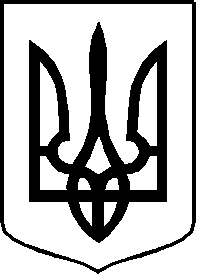 ДЕРЖАВНА УСТАНОВА«ЦЕНТР ГРОМАДСЬКОГО ЗДОРОВ’Я МІНІСТЕРСТВА ОХОРОНИ ЗДОРОВ’Я УКРАЇНИ»вул. Ярославська, 41, м. Київ,  04071, тел. (044) 334-56-89E-mail: info@phc.org.ua, код ЄДРПОУ 40524109ЗАТВЕРДЖЕНОРішенням тендерного комітетувід "5" квітня 2024 року № 64Голова тендерного комітету_____________О.Ю. ВовченкоОГОЛОШЕННЯ № 64про проведення процедури «Відкриті торги» згідно Внутрішніх процедур закупівель товарів, робіт і послуг, необхідних для виконання програм Глобального фонду для боротьби із СНІДом, туберкульозом та малярієюДержавна установа «Центр громадського здоров’я Міністерства охорони здоров’я України» (далі – Замовник) оголошує закупівлю за процедурою «Відкриті торги» предмету закупівлі згідно коду ДК 021:2015:33600000-6 Фармацевтична продукція (Лікарські засоби для профілактики та лікування побічних реакцій на протитуберкульозні препарати) з метою виконання програми Глобального фонду для боротьби зі СНІДом, туберкульозом та малярією (далі – Глобальний фонд) «Стійка відповідь на епідемії ВІЛ і ТБ в умовах війни та відновлення в Україні», згідно з Угодою про надання гранту між Замовником та Глобальним фондом № 3645 від 19.12.2023 року та запрошує Вас подати тендерну пропозицію.Найменування та місцезнаходження Замовника: Державна установа «Центр громадського здоров’я Міністерства охорони здоров’я України». 04071, м. Київ, вул. Ярославська 41.Назва предмета закупівлі: ДК 021:2015:33600000-6 Фармацевтична продукція (Лікарські засоби для профілактики та лікування побічних реакцій на протитуберкульозні препарати)Характеристика предмета закупівлі, у тому числі необхідні технічні, якісні, кількісні та інші параметри: Визначені в Додатку 2 до тендерної документації.Місце поставки товарів: Ліцензійний склад в Київській областіКількість товару: згідно Додатку №2 «МЕДИКО-ТЕХНІЧНІ ВИМОГИ»  Строк поставки товару: протягом 90 календарних днів з дати укладання договору про закупівлю.Кінцевий строк подання тендерних пропозицій: «18» квітня 2024 року, 13:00.Дата і час розкриття тендерних пропозицій: «18» квітня 2024 року, 14:00.